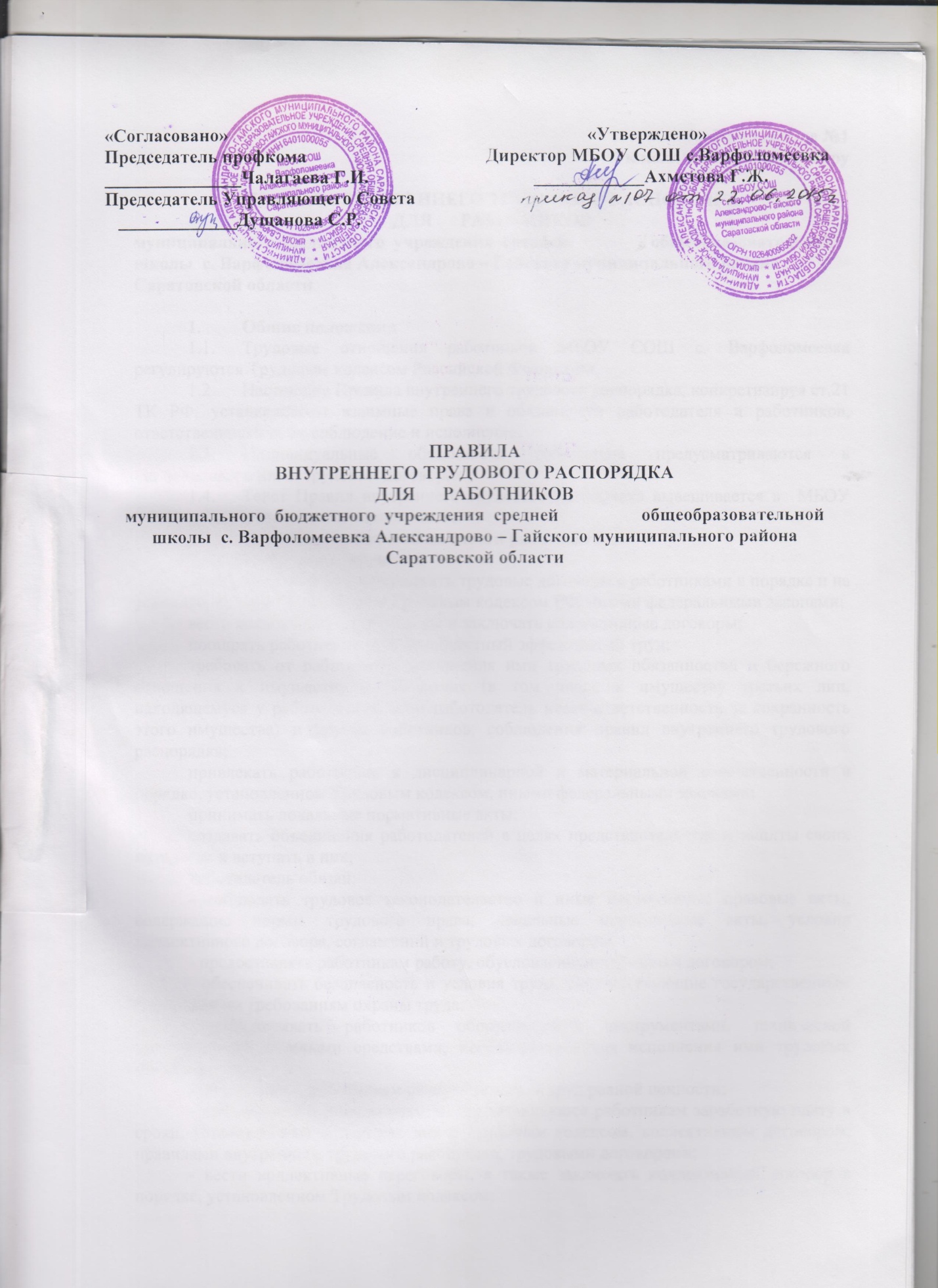 Приложение №1
к коллективному договору     ПРАВИЛА ВНУТРЕННЕГО ТРУДОВОГО РАСПОРЯДКА ДЛЯ      РАБОТНИКОВ  муниципального  бюджетного  учреждения  средней                  общеобразовательной  школы  с. Варфоломеевка Александрово – Гайского муниципального района  Саратовской области1.	Общие положения1.1.	Трудовые отношения работников МБОУ СОШ с. Варфоломеевка Канавка регулируются Трудовым кодексом Российской Федерации.1.2.	Настоящие Правила внутреннего трудового распорядка, конкретизируя ст.21 ТК РФ, устанавливают взаимные права и обязанности работодателя и работников, ответственность за их соблюдение и исполнение.1.3.	Индивидуальные обязанности работников предусматриваются в заключаемых с ними трудовых договорах.1.4.	Текст Правил внутреннего трудового распорядка вывешивается в  МБОУ СОШ с. Варфоломеевка на видном месте.2.	Основные права и обязанности работодателя:Работодатель имеет право:заключать, изменять и расторгать трудовые договоры с работниками в порядке и на условиях, которые установлены Трудовым кодексом РФ, иными федеральными законами;вести коллективные переговоры и заключать коллективные договоры;поощрять работников за добросовестный эффективный труд;требовать от работников исполнения ими трудовых обязанностей и бережного отношения к имуществу работодателя (в том числе к имуществу третьих лиц, находящемуся у работодателя, если работодатель несет ответственность за сохранность этого имущества) и других работников, соблюдения правил внутреннего трудового распорядка;привлекать работников к дисциплинарной и материальной ответственности в порядке, установленном Трудовым кодексом, иными федеральными законами;принимать локальные нормативные акты;создавать объединения работодателей в целях представительства и защиты своих интересов и вступать в них;Работодатель обязан:- соблюдать трудовое законодательство и иные нормативные правовые акты, содержащие нормы трудового права, локальные нормативные акты, условия коллективного договора, соглашений и трудовых договоров;- предоставлять работникам работу, обусловленную трудовым договором;- обеспечивать безопасность и условия труда, соответствующие государственным нормативным требованиям охраны труда;- обеспечивать работников оборудованием, инструментами, технической документацией и иными средствами, необходимыми для исполнения ими трудовых обязанностей;- обеспечивать работникам равную оплату за труд равной ценности;- выплачивать в полном размере причитающуюся работникам заработную плату в сроки, установленные в соответствии с Трудовым кодексом, коллективным договором, правилами внутреннего трудового распорядка, трудовыми договорами;- вести коллективные переговоры, а также заключать коллективный договор в порядке, установленном Трудовым кодексом;- предоставлять представителям работников полную и достоверную информацию, необходимую для заключения коллективного договора, соглашения и контроля за их выполнением;- знакомить работников под роспись с принимаемыми локальными нормативными актами, непосредственно связанными с их трудовой деятельностью;- своевременно выполнять предписания федерального органа исполнительной власти, уполномоченного на проведение государственного надзора и контроля за соблюдением трудового законодательства и иных нормативных правовых актов, содержащих нормы трудового права, других федеральных органов исполнительной власти, осуществляющих функции по контролю и надзору в установленной сфере деятельности, уплачивать штрафы, наложенные за нарушения трудового законодательства и иных нормативных правовых актов, содержащих нормы трудового права;- рассматривать представления соответствующих профсоюзных органов, иных избранных работниками представителей о выявленных нарушениях трудового законодательства и иных актов, содержащих нормы трудового права, принимать меры по устранению выявленных нарушений и сообщать о принятых мерах указанным органам и представителям;- создавать условия, обеспечивающие участие работников в управлении организацией в предусмотренных Трудовым кодексом, иными федеральными законами и коллективным договором формах;- обеспечивать бытовые нужды работников, связанные с исполнением ими трудовых обязанностей;- осуществлять обязательное социальное страхование работников в порядке, установленном федеральными законами;- возмещать вред, причиненный работникам в связи с исполнением ими трудовых обязанностей, а также компенсировать моральный вред в порядке и на условиях, которые установлены Трудовым кодексом, другими федеральными законами и иными нормативными правовыми актами РФ;- исполнять иные обязанности, предусмотренные трудовым законодательством и иными нормативными правовыми актами, содержащими нормы трудового права, коллективным договором, соглашениями, локальными нормативными актами и трудовыми договорами.3.	Основные права и обязанности работника МБОУ СОШ с. Варфоломеевка Работник имеет право на:- заключение, изменение и расторжение трудового договора в порядке и на условиях, которые установлены Трудовым кодексом, иными федеральными законами;- предоставление ему работы, обусловленной трудовым договором;- рабочее место, соответствующее государственным нормативным требованиям охраны труда и условиям, предусмотренным коллективным договором;- своевременную и в полном объеме выплату заработной платы в соответствии со своей квалификацией, сложностью труда, количеством и качеством выполненной работы;- отдых, обеспечиваемый установлением нормальной продолжительности рабочего времени, сокращенного рабочего времени для отдельных профессий и категорий работников, предоставлением еженедельных выходных дней, нерабочих праздничных дней, оплачиваемых ежегодных отпусков;- полную достоверную информацию об условиях труда и требованиях охраны труда на рабочем месте;- профессиональную подготовку, переподготовку и повышение своей квалификации в порядке, установленном Трудовым кодексом, иными федеральными законами;- объединение, включая право на создание профессиональных союзов и вступление в них для защиты своих трудовых прав, свобод и законных интересов;- участие в управлении организацией в предусмотренных Трудовым кодексом, иными федеральными законами и коллективным договором формах;- ведение коллективных переговоров и заключение коллективных договоров и соглашений через своих представителей, а также на информацию о выполнении коллективного договора, соглашений;- защиту своих трудовых прав, свобод и законных интересов всеми не запрещенными законом способами;- разрешение индивидуальных и коллективных трудовых споров, включая право на забастовку, в порядке, установленном Трудовым кодексом, иными федеральными законами;- возмещение вреда, причиненного ему в связи с исполнением трудовых обязанностей, и компенсацию морального вреда в порядке, установленном Трудовым кодексом, иными федеральными законами;- обязательное социальное страхование в случаях, предусмотренных федеральными законами;- на получение квалификационной категории при успешном прохождении аттестации в соответствии с  Положением об аттестации педагогических  работников государственных, муниципальных организаций и организаций РФ;- первоочередное в установленном порядке предоставление жилой площади;- длительный отпуск сроком до одного года не реже, чем через каждые 10 лет непрерывной преподавательской работы в порядке и на условиях, предусмотренных учредителем и  Уставом МБОУ СОШ с. Варфоломеевка;- ежемесячную денежную компенсацию для педагогических работников в целях обеспечения их книгоиздательской продукцией и периодическими изданиями;- свободу выбора и использования методик обучения и воспитания, учебных пособий и материалов, учебников, методов оценки знаний обучающихся, воспитанников.Работник обязан:- добросовестно исполнять свои трудовые обязанности, возложенные на него трудовым договором;- соблюдать правила внутреннего трудового распорядка организации;- соблюдать трудовую дисциплину;- выполнять установленные нормы труда;- строго выполнять обязанности, возложенные на него трудовым законодательством и Законом «Об образовании в Российской Федерации», Уставом МБОУ СОШ с. Варфоломеевка, Правилами внутреннего трудового распорядка; требованиями разделов «Должностные обязанности» и «Должен знать» квалификационных характеристик, утвержденных Приказом Минздравсоцразвития №761-н от 26.08.2010 года;- соблюдать требования по охране труда и обеспечению безопасности труда;- бережно относиться к имуществу работодателя (в том числе к имуществу третьих лиц, находящемуся у работодателя, если работодатель несет ответственность за сохранность этого имущества) и других работников;- незамедлительно сообщить работодателю либо непосредственному руководителю о возникновении ситуации, представляющей угрозу жизни и здоровью людей, сохранности имущества работодателя (в том числе имущества третьих лиц, находящегося у работодателя, если работодатель несет ответственность за сохранность этого имущества).4.	Порядок приема, перевода и увольнения работников4.1.	Порядок приема на работу:4.1.1.	Работники реализуют свое право на труд путем заключения трудового договора о работе в МБОУ СОШ с. Варфоломеевка.Трудовой договор заключается в письменной форме, составляется в двух экземплярах, каждый из которых подписывается сторонами. Один экземпляр трудового договора передается работнику, другой хранится у работодателя. Получение работником экземпляра трудового договора должно подтверждаться подписью работника на экземпляре трудового договора, хранящемся у работодателя (ст. 67 ТК РФ).4.1.2.	При приеме на работу педагогический работник обязан предъявить администрации образовательной организации:- паспорт или иной документ, удостоверяющий личность;- трудовую книжку, за исключением случаев, когда трудовой договор заключается впервые или работник поступает на работу на условиях совместительства;- страховое свидетельство государственного пенсионного страхования;- документы воинского учета -для военнообязанных и лиц;- документ об образовании, о квалификации или наличии специальных знаний – при поступлении на работу, требующую специальных знаний или специальной подготовки;- медицинское заключение об отсутствии противопоказаний по состоянию здоровья для работы в  образовательной организации ( ст.213 ТК РФ, Закон «Об образовании в  Российской Федерации»);- справку уголовного характера об отсутствии судимости.Лица, принимаемые на работу, требующую специальных знаний (педагогические, медицинские работники, библиотекари, водители и др.) в соответствии с квалификационными требованиями или с Единым тарифно-квалификационным справочником, обязаны предъявить документы, подтверждающие образовательный уровень и (или) профессиональную подготовку.Прием на работу в МБОУ СОШ с. Варфоломеевка без предъявления перечисленных документов не допускается. Вместе с тем администрация МБОУ СОШ с. Варфоломеевка не вправе  требовать предъявления документов, помимо предусмотренных законодательством (например, характеристики с прежнего места работы, справки о жилищных условиях и т.д.).4.1.3.	Прием на работу оформляется приказом работодателя, изданным на основании заключенного трудового договора. Содержание приказа работодателя должно соответствовать условиям заключенного трудового договора. Приказ работодателя о приеме на работу объявляется работнику под роспись в трехдневный срок со дня фактического начала работы.4.1.4.	При приеме на работу (до подписания трудового договора) работодатель обязан ознакомить работника под роспись с правилами внутреннего трудового распорядка, учредительными документами и иными локальными нормативными актами организации, коллективным договором, соблюдение которых для него обязательно, а именно: Уставом школы, Должностной инструкцией, инструкцией по охране труда, Правилами по технике безопасности, пожарной безопасности, санитарно-гигиеническими нормативно-правовыми актами образовательной организации.Трудовой договор, не оформленный в письменной форме, считается заключенным, если работник приступил к работе с ведома или по поручению работодателя или его представителя. При фактическом допущении работника к работе работодатель обязан оформить с ним трудовой договор в письменной форме не позднее трех рабочих дней со дня фактического допущения работника к работе (ч.2 ст.67 ТК РФ).4.1.5.	В соответствии с приказом о приеме на работу администрация МБОУ СОШ с. Варфоломеевка обязана вести трудовую книжку на каждого работника, проработавшего в организации свыше пяти дней, если работа в этой организации является для работника основной. Оформление трудовой книжки работнику, принятому на работу впервые, осуществляется работодателем в присутствии работника не позднее недельного срока со дня приема на работу согласно Правилам ведения и хранения трудовых книжек, изготовления бланков трудовой книжки и обеспечения ими работодателей от 16 апреля 2003г. №225.По желанию работника сведения о работе по совместительству вносятся в трудовую книжку по месту основной работы на основании документа, подтверждающего работу по совместительству.Трудовые книжки работников хранятся в  МБОУ СОШ с. Варфоломеевка. Бланки трудовых книжек и вкладышей к ним хранятся в организации как документы строгой отчетности.Трудовая  книжка  директора школы  хранится в Управлении образования.С каждой записью, вносимой на основании приказа в трудовую книжку о выполняемой работе, переводе на другую постоянную работу и увольнении, администрация образовательной организации обязана ознакомить ее владельца под расписку в личной карточке формы Т-2.4.1.6.	На каждого работника МБОУ СОШ с. Варфоломеевка ведется личное дело, состоящее из заверенной копии приказа о приеме на работу, копии документа об образовании и (или) профессиональной подготовке, медицинского заключения об отсутствии противопоказаний к работе в МБОУ СОШ с. Варфоломеевка а документов, предъявляемых при приеме на работу вместо трудовой книжки, аттестационного листа.Здесь же хранится один экземпляр письменного трудового договора.Личное дело работника хранится в  образовательной организации, в том числе и после увольнения, до достижения им возраста 75 лет.4.2.	Перевод на другую работу.4.2.1.	Изменение определенных сторонами условий трудового договора, в том числе перевод на другую работу, допускается только по соглашению сторон трудового договора. Соглашение об изменении определенных сторонами условий трудового договора заключается в письменной форме (ст.72 ТК РФ).4.2.2.	При письменной просьбе работника или с его письменного согласия может быть осуществлен перевод работника на постоянную работу к другому работодателю. При этом трудовой договор по прежнему месту работы прекращается.(п.5ч.1 ст.77 ТК РФ).Запрещается переводить и перемещать работника на работу, противопоказанную ему по состоянию здоровья.По соглашению сторон, заключаемому в письменной форме, работник может быть временно переведен на другую работу у того же работодателя на срок до одного года, а в случае, когда такой перевод осуществляется для замещения временно отсутствующего работника, за которым сохраняется место работы, -до выхода этого работника на работу (ст.72.2 ТК РФ).Работника, нуждающегося в переводе на другую работу в соответствии с медицинским заключением, с его письменного согласия работодатель обязан перевести на другую имеющуюся у работодателя работу, не противопоказанную работнику по состоянию здоровья (ст.73 ТК РФ).4.2.3.	В случае, когда по причинам, связанным с изменением организационных или технологических условий труда, определенные сторонами условия трудового договора не могут быть сохранены, допускается их изменение по инициативе работодателя. О предстоящих изменениях определенных сторонами условий трудового договора, а также о причинах, вызвавших необходимость таких изменений, работодатель обязан уведомить работника в письменной форме не позднее чем за два месяца.4.3.	Прекращение трудового договора.4.3.1.	Прекращение трудового договора может иметь место только по основаниям, предусмотренным законодательством (ст.77 ТК РФ).4.3.2.	Работник имеет право расторгнуть трудовой договор, заключенный на неопределенный срок, предупредив об этом администрацию письменно за две недели (ст.80 ТК РФ). Течение указанного срока начинается на следующий день после получения работодателем заявления работника об увольнении.4.3.3.	При расторжении трудового договора по уважительным причинам, предусмотренным действующим законодательством, администрация должна расторгнуть трудовой договор в срок, указанный в заявлении работника (ст.80 ТК РФ).4.3.4.	Независимо от причины прекращения трудового договора администрация образовательной организации обязана:- издать приказ об увольнении работника с указанием статьи, а в необходимых случаях и пункта (части) статьи ТК РФ и послуживший основанием прекращения трудового договора;- выдать работнику в день увольнения оформленную трудовую книжку, а также по заявлению работника копии документов, связанных с работой (ст.62 ТК РФ);- выплатить работнику в день увольнения все причитающиеся ему суммы.Днем увольнения считается последний день работы.4.3.5.	Запись в трудовую книжку об основании и о причине прекращения трудового договора должна производиться в точном соответствии с формулировками действующего законодательства и со ссылкой на соответствующую статью, часть статьи, пункт статьи Трудового кодекса.4.3.6.	При получении трудовой книжки в связи с увольнением работник расписывается в личной карточке формы Т-2 и в книге учета движения трудовых книжек и вкладышей к ним.4.3.7.	Увольнение руководителей выборных профсоюзных органов (их заместителей) организации, не освобожденных от основной работы по инициативе администрации в соответствии с п.2, п.3, п.5 ст.81 Трудового кодекса допускается только с соблюдением порядка, установленного ст.374,376 Трудового кодекса РФ.5.	Рабочее время и время отдыха.5.1.1.	Рабочее время педагогических работников определяется Правилами внутреннего трудового распорядка МБОУ СОШ с. Варфоломеевка, а также учебным расписанием и должностными обязанностями, возлагаемыми на них Уставом МБОУ СОШ с. Варфоломеевка и трудовым договором, годовым календарным графиком, графиком сменности.5.1.2.	Для педагогических работников МБОУ СОШ с. Варфоломеевка устанавливается сокращенная продолжительность рабочего времени – не более 36 часов в неделю. (Закон «Об образовании в Российской Федерации», п.5 ст.47), ст.333 Трудового кодекса РФ.Продолжительность рабочего времени, а также минимальная продолжительность ежегодного оплачиваемого отпуска педагогическим работникам МБОУ СОШ с. Варфоломеевка устанавливается ТК РФ и иными правовыми актами РФ с учетом особенностей их труда.5.1.3.	Учебная нагрузка педагогического работника МБОУ СОШ с. Варфоломеевка оговаривается в трудовом договоре.Объем учебной нагрузки (педагогической работы) согласно п.66 Типового положения об  образовательной организации соответствующего типа и вида, на которые распространяются настоящие Примерные правила, устанавливается исходя из количества часов по учебному плану, программам, обеспеченности кадрами, других конкретных условий в МБОУ СОШ с. Варфоломеевка и не ограничивается верхним пределом.5.1.4.	Первоначально оговоренный в трудовом договоре объем учебной нагрузки может быть изменен сторонами, что должно найти отражение в трудовом договоре.5.1.5.	В случае, когда объем учебной нагрузки учителя не оговорен в трудовом договоре, учитель считается принятым на тот объем учебной нагрузки, который установлен приказом директора  при приеме на работу.5.1.6.Трудовой договор в соответствии со ст. 93 ТК РФ может быть заключен на условиях работы с учебной нагрузкой менее, чем установлено за ставку заработной платы, в следующих случаях:- по соглашению между работником и директором МБОУ СОШ с. Варфоломеевка- по просьбе беременной женщины или имеющей ребенка в возрасте до 14 лет (ребенка-инвалида до 16 лет), в том числе находящегося на ее попечении, или лица, осуществляющего уход за больным членом семьи в соответствии с медицинским заключением, когда администрация обязана устанавливать им неполный рабочий день или неполную рабочую неделю.5.1.7.	Уменьшение или увеличение учебной нагрузки учителя в течение учебного года по сравнению с учебной нагрузкой, оговоренной в трудовом договоре возможны только:- по взаимному согласию сторон;- по инициативе администрации в случае уменьшения количества часов по учебным планам и программам, сокращения количества классов (групп).Уменьшение учебной нагрузки в таких случаях следует рассматривать как изменение в организации производства и труда, в связи с чем допускается изменение определенных сторонами условий трудового договора.5.1.8.	Об указанных изменениях работник должен быть поставлен в известность не позднее чем за два месяца.Если работник не согласен на продолжение работы в новых условиях, то трудовой договор прекращается (п.7 ст.77 ТК РФ).5.1.9.	Для изменения учебной нагрузки по инициативе администрации согласие работника не требуется в случаях:- в случае катастрофы природного или техногенного характера, производственной аварии, несчастного случая на производстве, пожара, наводнения, голода, землетрясения, эпидемии или эпизоотии и в любых исключительных случаях, ставящих под угрозу жизнь или нормальные жизненные условия всего населения или его части, работник может быть переведен без его согласия на срок до одного месяца на не обусловленную трудовым договором работу у того же работодателя;- в случае простоя (временной приостановки работы по причинам экономического, технологического или организационного характера), необходимости предотвращения уничтожения или порчи имущества либо замещения временно отсутствующего работника, если простой или необходимость предотвращения уничтожения или порчи имущества либо замещения временно отсутствующего работника вызваны чрезвычайными обстоятельствами. При этом перевод на работу, требующую более низкой квалификации, допускается только с письменного согласия работника(ст. 72.2 ТК РФ). 5.1.10.	Учебная нагрузка педагогическим работникам на новый учебный год устанавливается директором МБОУ СОШ с. Варфоломеевка с учетом мнения выборного профсоюзного органа мнения трудового коллектива (обсуждение нагрузки на методобъединениях, педсоветах и др.) до ухода работников в отпуск, но не позднее сроков, за которые они должны быть предупреждены о возможном изменении в объеме учебной нагрузки.5.1.11.	При проведении тарификации учителей на начало нового учебного года объем учебной нагрузки каждого учителя устанавливается приказом директора с учетом мнения выборного профсоюзного органа. Мотивированное мнение  должно быть оформлено в виде решения, принятого на специальном заседании с составлением соответствующего протокола. 5.1.12.	При установлении учебной нагрузки на новый учебный год следует иметь в виду, что, как правило:- у педагогических работников должна сохраняться преемственность классов (групп) и объем учебной нагрузки;- объем учебной нагрузки должен быть стабильным на протяжении всего учебного года за исключением случаев, когда уменьшение или увеличение учебной нагрузки учителя в течение учебного года по сравнению с учебной нагрузкой, оговоренной в трудовом договоре возможны только по взаимному согласию сторон; по инициативе администрации в случае уменьшения количества часов по учебным планам и программам, сокращения количества классов (групп).5.2.	Учебное время учителя в школе определяется расписанием уроков.5.2.1.	Расписание уроков составляется и утверждается директором школы по согласованию с выборным профсоюзным органом с учетом обеспечения педагогической целесообразности, соблюдения санитарно-гигиенических норм и максимальной экономии время учителя.5.2.2.	Педагогическим работникам, там где это возможно, предусматривается один свободный день в неделю для методической работы и повышения квалификации.Часы, свободные от уроков, дежурств, участия во внеурочных мероприятиях, предусмотренных планом МБОУ СОШ с. Варфоломеевка (заседания педагогического совета, родительские собрания и т.п.), учитель вправе использовать по своему усмотрению.5.3.	Ставка заработной платы педагогическому работнику устанавливается исходя из затрат рабочего времени в астрономических часах. В рабочее время при этом включаются короткие перерывы (перемены).5.3.1.	Продолжительность урока 45 или даже 35 минут установлена только для обучающихся, поэтому пересчета рабочего времени учителей в академические часы не производится ни в течение учебного года, ни в каникулярный период.5.3.2.	Продолжительность рабочего дня обслуживающего персонала и рабочих определяется графиком сменности, составляемым с соблюдением установленной продолжительности рабочего времени за неделю или другой учетный период, и утверждается директором МБОУ СОШ с. Варфоломеевка с учетом мнения выборного профсоюзного органа.В графике указываются часы работы и перерывов для отдыха и приема пищи. Порядок и место отдыха, приема пищи устанавливаются директором с учетом мнения выборного профсоюзного органа МБОУ СОШ с. Канавка.График сменности объявляется работнику под расписку и вывешивается на видном месте, как правило, не позднее, чем за один месяц до введения его в действие.5.3.3.	Работа в выходные и праздничные дни запрещена. Привлечение отдельных работников МБОУ СОШ с. Канавка к работе в выходные и  праздничные дни допускается в исключительных случаях, предусмотренных законодательством, с согласия выборного профсоюзного органа, по письменному приказу (распоряжению) директора.5.3.4.	Работа в выходной день компенсируется предоставлением другого дня отдыха или по соглашению сторон, в денежной форме, но не менее чем в двойном размере.Дни отдыха за работу в выходные и праздничные дни предоставляются в порядке, предусмотренном действующим законодательством, или с согласия работника в каникулярное время, не совпадающее с очередным отпуском.5.3.5.	Запрещается привлекать к работе в выходные и праздничные дни беременных женщин и матерей, имеющих детей в возрасте до 3 лет. Привлечение к работе в выходные и нерабочие праздничные дни инвалидов, женщин, имеющих детей в возрасте до трех лет, допускается только при условии, если это не запрещено им по состоянию здоровья в соответствии с медицинским заключением. При этом инвалиды, женщины, имеющие детей в возрасте до трех лет, должны быть под роспись ознакомлены со своим правом отказаться от работы в выходной или нерабочий праздничный день. (Ст.113 ТК РФ).5.3.6.	Сверхурочная работа оплачивается за первые два часа работы не менее чем в полуторном размере, за последующие часы – не менее чем в двойном размере. По желанию работника сверхурочная работа вместо повышенной оплаты может компенсироваться предоставлением дополнительного времени отдыха, но не менее времени, отработанного сверхурочно. Руководитель обязан обеспечить точный учет продолжительности сверхурочной работы каждого работника.5.4.1.	Директор МБОУ СОШ с. Варфоломеевка привлекает педагогических работников к дежурству по школе. График дежурств составляется на месяц, утверждается директором по согласованию с выборным профсоюзным органом и вывешивается на видном месте. Дежурство должно начинаться не ранее чем 20 минут до начала занятий и продолжаться не более 20 минут после их окончания. 5.4.2.	Заседания школьных методических объединений учителей и воспитателей проводятся не чаще 2 раз в учебную четверть. Общие родительские собрания созываются не реже одного раза в год, классные – не реже 4 раз в год.5.4.3.	Общие собрания трудового коллектива, заседания педагогического совета и занятия школьных методических объединений должны продолжаться, как правило, не более 2 часов, родительское собрание – 1,5 часа, собрания школьников – 1 час, кружков, секций – от 45 минут до 1,5 часов.5.4.4.	Время осенних, зимних и весенних каникул, а также время летних каникул, не совпадающее с очередным отпуском, является рабочим временем педагогических и других работников МБОУ СОШ с. Варфоломеевка.В эти периоды педагогические работники привлекаются администрацией образовательной организации к педагогической и организационной работе в пределах времени, не превышающего их учебной нагрузки до начала каникул. График работы в каникулы утверждается приказом директора.5.4.5.	Оплата труда педагогических работников и других категорий работников МБОУ СОШ с. Варфоломеевка,  ведущих преподавательскую работу, за время работы в период осенних, зимних, весенних и летних каникул учащихся производится из расчета заработной платы, установленной при тарификации, предшествующей началу каникул.В каникулярное время учебно-вспомогательный и обслуживающий персонал привлекается к выполнению хозяйственных работ, не требующих специальных знаний (мелкий ремонт, работа на территории, охрана образовательной организации и др.), в пределах установленного им рабочего времени с сохранением установленной заработной платы.За работниками из числа учебно-вспомогательного и обслуживающего персонала в каникулярное время, не совпадающее с их отпуском, условия оплаты труда также сохраняются.Для педагогических работников в каникулярное время, не совпадающее с очередным отпуском, может быть, с их согласия, установлен суммированный учет рабочего времени в пределах месяца.5.4.6.	Очередность предоставления ежегодных оплачиваемых отпусков устанавливается директором МБОУ СОШ с. Варфоломеевка по согласованию с выборным профсоюзном органом с учетом необходимости обеспечения нормальной работы школы  и благоприятных условий для отдыха работников.График отпусков составляется на каждый календарный год не позднее, чем за две недели до наступления календарного года и доводится до сведения всех работников. О времени начала отпуска работник должен быть извещен под роспись не позднее, чем за две недели до его начала.Разделение отпуска, предоставление отпуска по частям, перенос отпуска полностью или частично на другой год, а также отзыв из отпуска допускаются только с согласия работника.Замена отпуска, части превышающего 28 календарных дней, денежной компенсацией допускается только с письменного заявления работника.Заработная плата за все время отпуска выплачивается не позднее чем за три дня до начала отпуска.5.5.1.	Ежегодный оплачиваемый отпуск должен быть продлен или перенесен на другой срок, определяемый работодателем с учетом пожеланий работника: при временной нетрудоспособности работника; при исполнении работником во время ежегодного оплачиваемого отпуска государственных обязанностей, если для этого трудовым законодательством предусмотрено освобождение от работы; в других случаях, предусмотренных трудовым законодательством.5.5.2.	Если работнику своевременно не была произведена оплата за время ежегодного оплачиваемого отпуска либо работник был предупрежден о времени начала этого отпуска позднее чем за две недели до его начала, то руководитель по письменному заявлению работника обязан перенести ежегодный оплачиваемый отпуск на другой срок, согласованный с работником (ст.124 ТК РФ).5.5.3.	Педагогическим работникам запрещается:- изменять по своему усмотрению расписание уроков и график работы;- отменять, изменять продолжительность уроков и перерывов (перемен) между ними;- удалять обучающихся с уроков;- курить в помещении МБОУ СОШ с. Варфоломеевка;- отвлекать педагогических работников в учебное время от их непосредственной работы для выполнения разного рода мероприятий и поручений, не связанных с производственной деятельностью;- созывать в рабочее время собрания, заседания и всякого рода совещания по общественным делам;- присутствие на уроках (занятиях) посторонних лиц без разрешения администрации МБОУ СОШ с. Варфоломеевка;- входить в класс (группу) после начала урока (занятия). Таким правом в исключительных случаях пользуется только директор МБОУ СОШ с. Варфоломеевка; - делать педагогическим работникам замечания по поводу их работы во время проведения уроков (занятий) и в присутствии обучающихся.6.	Поощрения за успехи в работеЗа добросовестный труд, образцовое выполнение трудовых обязанностей, успехи в обучении и воспитания обучающихся ,новаторство в труде и другие достижения в работе применяются следующие формы поощрения работника (ст.191 ТК РФ):- объявление благодарности;- выдача премии;- награждение ценным подарком;- награждение почетной грамотой;- представление к званию лучшего по профессии.За особые трудовые заслуги перед обществом и государством работники могут быть представлены к государственным наградам.Поощрения объявляются в приказе по МБОУ СОШ с. Варфоломеевка , доводятся до сведения его коллектива и заносятся в трудовую книжку работника.Работникам, успешно и добросовестно выполняющим свои трудовые обязанности, предоставляются в первую очередь преимущества и льготы в области социально-культурного и жилищно-бытового обслуживания (путевки в санатории и дома отдыха, улучшение жилищных условий и т.п.). Таким работникам предоставляется также преимущество при продвижении по работе.За особые трудовые заслуги работники представляются также в вышестоящие органы к поощрению, к награждению орденами, медалями, почетными грамотами, нагрудными значками и к присвоению почетных званий и др.7.	Трудовая дисциплина7.1.	Работники МБОУ СОШ с. Варфоломеевка обязаны подчиняться администрации, выполнять ее указания, связанные с трудовой деятельностью, а также приказы и предписания, доводимые с помощью служебных инструкций или объявлений.7.2.	Работники, независимо от должностного положения, обязаны проявлять взаимную вежливость, уважение, терпимость, соблюдать служебную дисциплину, профессиональную этику.7.3.	За нарушение трудовой дисциплины (дисциплинарный проступок), то есть неисполнение или ненадлежащее исполнение работником по его вине возложенных на него трудовых обязанностей, администрация имеет право применить следующие дисциплинарные взыскания (ст. 192 ТК РФ):-замечание;- выговор;- увольнение по соответствующим основаниям.За один дисциплинарный проступок может быть применено только одно дисциплинарное взыскание.7.4.	Не допускается применение дисциплинарных взысканий, не предусмотренных федеральными законами, уставами и положениями о дисциплине.Взыскание должно быть наложено директором МБОУ СОШ с. Варфоломеевка в соответствии с его Уставом, трудовым законодательством.7.5.	До применения дисциплинарного взыскания администрация должна затребовать от работника письменное объяснение. Если по истечении двух рабочих дней указанное объяснение работником не предоставлено, то составляется соответствующий акт.7.6.	Дисциплинарное взыскание применяется не позднее одного месяца со дня обнаружения проступка, не считая времени болезни работника, пребывания его в отпуске, а также времени, необходимого на учет мнения профсоюзного органа.Дисциплинарное взыскание не может быть применено позднее шести месяцев со дня совершения проступка. В указанные сроки не включается время производства по уголовному делу.7.7.В соответствии с  Законом «Об образовании в Российской Федерации» дисциплинарное расследование нарушений педагогическим работником МБОУ СОШ с. Варфоломеевка норм профессионального поведения и (или) Устава МБОУ СОШ с. Варфоломеевка может быть проведено только по поступившей на него жалобе, поданной в письменной форме. Копия жалобы должна быть передана данному педагогическому работнику.Ход дисциплинарного расследования и принятые по его результатам решения могут быть преданы гласности только с согласия заинтересованного педагогического работника МБОУ СОШ с. Варфоломеевка, за исключением случаев, ведущих к запрещению заниматься педагогической деятельностью, или при необходимости защиты интересов обучающихся, воспитанников.7.8.	Мера дисциплинарного взыскания определяется с учетом тяжести совершенного проступка, обстоятельств, при которых он совершен, предшествующей работы и поведения работника.Приказ о применении дисциплинарного взыскания с указанием мотивов его применения объявляется работнику, подвергнутому взысканию, под расписку в течение трех рабочих дней со дня его издания, не считая времени отсутствия работника на работе (ст.193 ТК РФ).7.9.	Запись о дисциплинарном взыскании в трудовой книжке работника не производится, за исключением случаев, когда дисциплинарным взысканием является увольнение( ч.6 ст.193 ТК РФ).В случае несогласия работника с наложенным на него дисциплинарным взысканием он вправе обратиться в комиссию по трудовым спорам образовательной организации, в суд, государственную инспекцию труда.7.10.	Если в течение года со дня применения дисциплинарного взыскания работник не будет подвергнут новому дисциплинарному взысканию, то он считается не имеющим дисциплинарного взыскания (ст. 194 ТК РФ).8.	Техника безопасности и производственная санитарияВ целях предупреждения несчастных случаев и профессиональных заболеваний должны строго выполняться общие и специальные предписания по технике безопасности, охране жизни и здоровья детей, действующие для данного образовательной организации; их нарушение влечет за собой применение дисциплинарных мер взыскания, предусмотренных в главе VII настоящих правил.Служебные инструкции должны содержать предписания всякий раз, когда необходимо дополнить указанные выше общие предписания, применяемые во всех случаях.Директор МБОУ СОШ с. Варфоломеевка обязан выполнять предписания по технике безопасности, относящиеся к работе, выполняемой подчиненными лицами, и контролировать реализацию таких предписаний.